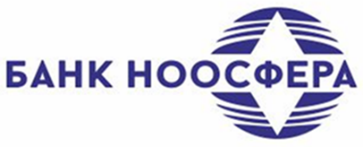 ДОГОВОР номинального банковского счета № _____г.___________	Город _______________________					«___» ______________20 ____ г.Акционерный коммерческий банк «НООСФЕРА» (акционерное общество), именуемый в дальнейшем «Банк» (лицензия Банка России № 2650), в лице_____________________, действующего на основании___________________  с одной стороны, и ___________________________, именуемое в дальнейшем «Клиент», в лице_________________________________________________________________________________________, 	(наименование должности, фамилия, имя, отчество (при его наличии) уполномоченного представителя Клиента) действующего на основании ____________________________________________________________________, 	(Устава или доверенности (указывается номер и дата выдачи доверенности) и т.д.)с другой стороны, при участии / без участия  ___________________________, являющегося и именуемого в 	(сведения о лице)дальнейшем «Бенефициар», в лице _____________________________________________________________,  	(наименование должности, фамилия, имя, отчество (при его наличии) уполномоченного представителя Бенефициара) действующего на основании ____________________________________________________________________, 	(Устава или доверенности (указывается номер и дата выдачи доверенности) и т.д.)совместно именуемые «Стороны», заключили настоящий Договор о нижеследующем:1. Предмет 1.1. Банк открывает Клиенту номинальный банковский Счет в валюте Российской Федерации и осуществляет расчетно-кассовое обслуживание в соответствии с Правилами и Тарифами Банка, составляющими единое целое настоящего Договора и подлежащие обязательному исполнению Сторонами при совершения операций с денежными средствами, права на которые принадлежат Бенефициару.1.2. Сведения о номере счета, открытого на основании настоящего Договора: ___________________2. Режим счета2.1. Банк принимает и зачисляет поступающие на Счет, открытый Клиенту по настоящему Договору, денежные средства, права на которые принадлежат Бенефициару, выполняет распоряжения Клиента о перечислении и выдаче соответствующих сумм со Счета, проводит другие операции по Счету, предусмотренные для Счета данного вида законодательством и Договором. 2.2. Право распоряжения денежными средствами Бенефициара, зачисленными на номинальный банковский счет обусловлено следующим:_____________________________________________________________________________________________(Указывается вид операций, которые может совершить Клиент/Бенефициар, перечень документов представляемых в Банк, являющихся основанием совершения операций, а также иные обстоятельства, обуславливающие права Клиента/Бенефициара на распоряжение денежными средства.) 2.3. Отсутствие условий, устанавливающих порядок распоряжения денежными средствами на счете, признается Сторонами как отсутствие обязанности Банка осуществлять контроль использования денежных средств.  2.4. С учетом специального режима номинального счета, пользование и распоряжение денежными средствами осуществляется только в интересах Бенефициара;2.5. Перечень услуг Банка по расчетно-кассовому обслуживанию, условия и размер вознаграждения Банку за оказываемые по настоящему Договору услуги указаны в Тарифах Банка.2.6. Оплата вознаграждения Банка за совершение операций по открытию, ведению настоящего банковского счета осуществляется Клиентом. Оплата услуг Банка производится в безналичном/наличном порядке путем зачисления Клиентом денежных средств на соответствующий доходный счет Банка. 3. Признаваемые обстоятельства3.1.Подписывая настоящий Договор, Клиент, Бенефициар соглашаются с объявленными Банком условиями расчетно-кассового обслуживания, установленными Правилами и Тарифами, актуальность которых подтверждается фактом размещения действующих редакций в операционных залах Банка (Филиалов) и/или на интернет-сайте Банка (www.noosferabank.ru). 3.2. Стороны Договора согласились с тем, что ознакомление с Правилами и Тарифами осуществляется ими   самостоятельно с использованием вышеуказанных ресурсов.  3.3. Клиент и Бенефициар обязуются своевременно предоставлять Банку информацию и сведения, необходимые для исполнения договора банковского счета, в соответствии с настоящим Договором и требованиями законодательства РФ в целях контроля Банка за соответствием проводимых Клиентом расчетно-кассовых операций.  3.4. Клиент обязуется соблюдать предусмотренные действующим законодательством РФ, настоящим Договором условия распоряжения денежными средствами, находящимися на Счете, совершать операции с денежными средствами, не противоречащие законодательству РФ и настоящему Договору. 3.5. Клиент обязуется своевременно оплачивать банковские услуги по Тарифам и в порядке, предусмотренном Правилами, действующими на момент оказания соответствующих услуг, добросовестно исполнять условия договора.3.6. Клиент обязуется информировать Банк о прекращении полномочий по распоряжению денежными средствами, права на которые принадлежат Бенефициару, либо прекращении обстоятельств, при которых действие договора номинального счета допустимо. 3.7. Бенефициар по настоящему Договору вправе получать сведения о движении денежных средств по счету, составляющие банковскую тайну.  3.8. Приостановление операций по номинальному счету, арест или списание денежных средств, находящихся на номинальном счете, по обязательствам Клиента, за исключением обязательств по оплате услуг Банка, связанных с исполнением настоящего Договора, не допускается.3.9. Арест или списание денежных средств с номинального счета по обязательствам Бенефициара допускается по решению суда, списание денежных средств допускается также в случаях, предусмотренных законом или договором номинального счета.3.10. Договор номинального счета с участием Бенефициара может быть изменен или расторгнут Клиентом только с согласия Бенефициара.3.11. В случае поступления в Банк заявления Клиента о расторжении договора номинального счета Банк обязан незамедлительно проинформировать об этом Бенефициара. 3.12. При расторжении договора номинального счета остаток денежных средств перечисляется на другой номинальный счет Клиента либо по распоряжению Клиента выдается Бенефициару или перечисляется на другой его счет.3.13. Банк не осуществляет контроль использования Клиентом денежных средств, зачисленных на счет в качестве средств на содержание Бенефициара; 3.14. Банк не начисляет и не выплачивает проценты на остатки денежных средств по Счету Клиента.3.15. Срок действия договора не ограничен. 3.16. Клиенту устанавливается операционное время, установленное для операционного обслуживания на территории _____________________.  4. Прочее4.1. Способ связи Клиента с Банком:4.2. Дополнительный способ связи Банка с Клиентом:4.3. Настоящий Договор является договором присоединения к Правилам расчетно-кассового обслуживания юридических лиц, индивидуальных предпринимателей, физических лиц, занимающихся в установленном законодательством Российской Федерации порядке частной практикой, АКБ «НООСФЕРА» (АО) и заключается в порядке, установленном ст. 428 ГК РФ. Договор составлен в трех экземплярах, по одному для каждой из Сторон. Договор вступает в силу с даты его подписания Сторонами.5. АДРЕСА И РЕКВИЗИТЫ СТОРОНТелефон:_______________Электронная почта:_________________Персональный менеджер:________________Система дистанционного банковского обслуживанияТелефон:_______________Электронная почта:_________________Система дистанционного банковского обслуживанияБАНК	АКБ «НООСФЕРА» (АО)Адрес: 649000, Республика Алтай, г. Горно-Алтайск, Коммунистический пр-т, д. 26                                                 ОГРН 1020400000059ИНН 0411006129 КПП 041101001к/с 30101810100000000718                          в Отделение НБ РА г. Горно-АлтайскаБИК 048405718Операционный (Дополнительный)  офис «______________» АКБ «НООСФЕРА» (АО)Адрес: Телефон: Адрес электронной почты: _________________________________(наименование должности уполномоченного лица Банка)_________________/ _____________/                (Подпись)                       (Инициалы и фамилия)М.П.                                                                                                                                                             КЛИЕНТ__________________________________( наименование Клиента)Адрес места нахождения: Почтовый адрес: ИНН:КПП:ОГРН/ОГРНИП:Телефон: Адрес электронной почты: __________________________________(наименование должности уполномоченного лица)_________________/ _____________/                (Подпись)                             (Инициалы и фамилия)М.П.                                                                                                                                                           БЕНЕФИЦИАР:__________________________________( наименование Бенефициара)Адрес места нахождения: Почтовый адрес: ИНН:КПП:ОГРН/ОГРНИП:Телефон: Адрес электронной почты: __________________________________(наименование должности уполномоченного лица)_________________/ _____________/                (Подпись)                             (Инициалы и фамилия)М.П.                                                                                                                                                           